		   17 Μαρτίου, 2023ΔΕΛΤΙΟ ΤΥΠΟΥΔΕΙΚΤΗΣ ΕΡΓΑΤΙΚΟΥ ΚΟΣΤΟΥΣ: 4Ο ΤΡΙΜΗΝΟ 2022Ετήσια Μεταβολή 3,8%Σύμφωνα με προκαταρκτικά στοιχεία, το ωριαίο εργατικό κόστος (συνολικό κόστος) κατά το 4ο τρίμηνο του 2022, σημείωσε αύξηση 3,8%, σε σύγκριση με το αντίστοιχο τρίμηνο του προηγούμενου έτους. Οι δύο συνιστώσες του εργατικού κόστους, οι μισθοί και τα ημερομίσθια ανά ώρα εργασίας και το μη μισθολογικό κόστος ανά ώρα εργασίας σημείωσαν αύξηση 3,7% και 4,1% αντίστοιχα, σε σύγκριση με το αντίστοιχο τρίμηνο του προηγούμενου έτους. 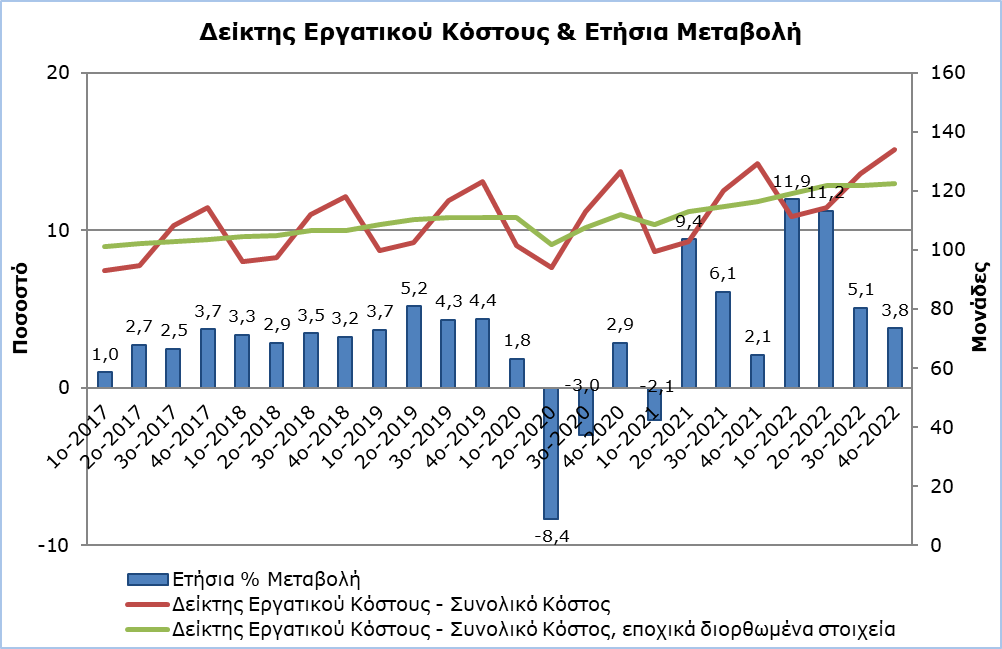 Σημείωση: Τα στοιχεία από το 1ο τρίμηνο του 2022 και έπειτα είναι προκαταρκτικά.Το ωριαίο εργατικό κόστος (συνολικό κόστος), διορθωμένο ως προς τις εποχικές διακυμάνσεις, σημείωσε αύξηση 0,6% σε σχέση με το προηγούμενο τρίμηνο. Το ωριαίο εργατικό κόστος που αναφέρεται στους μισθούς και ημερομίσθια, διορθωμένο ως προς τις εποχικές διακυμάνσεις, σημείωσε αύξηση 0,8%, ενώ το ωριαίο μη μισθολογικό κόστος, σημείωσε μείωση 0,2%.Σημείωση: Λόγω στρογγυλοποίησης των αριθμών ο υπολογισμός της μεταβολής ενδεχομένως να διαφέρει από την ποσοστιαία μεταβολή που παρουσιάζεται στον πίνακα. ΜΕΘΟΔΟΛΟΓΙΚΕΣ ΠΛΗΡΟΦΟΡΙΕΣΤαυτότητα του ΔείκτηΟ Δείκτης Εργατικού Κόστους είναι ένας από τους κύριους ευρωπαϊκούς οικονομικούς δείκτες που παράγονται από όλες τις χώρες της Ευρωπαϊκής Ένωσης βάσει του κανονισμού (ΕΚ) αριθ. 1216/2003 της Επιτροπής για την εφαρμογή του κανονισμού (ΕΚ) αριθ. 450/2003 του Ευρωπαϊκού Κοινοβουλίου και του Συμβουλίου όσον αφορά το Δείκτη Κόστους Εργασίας. Ο Δείκτης χρησιμοποιείται ως ένδειξη για την πληθωριστική πίεση που μπορεί να προκύψει από τις εξελίξεις στην αγορά εργασίας. Κάλυψη στοιχείωνΟ Δείκτης καλύπτει όλες τις οικονομικές δραστηριότητες εκτός από τον Τομέα Α: Γεωργία, Δασοκομία και  Αλιεία, τον Τομέα Τ: Δραστηριότητες νοικοκυριών ως εργοδοτών και τον Τομέα U: Δραστηριότητες ετερόδικων οργανισμών και φορέων.Καλύπτονται όλοι οι υπάλληλοι που είναι καταγεγραμμένοι στο Αρχείο των Υπηρεσιών Κοινωνικών Ασφαλίσεων. Εξαιρούνται όσοι υπάλληλοι δηλώνουν ακαθάριστο μισθό μικρότερο από το 50% του κατώτατου μισθού, όπως καθορίζεται στο διάταγμα του Υπουργείου Εργασίας, Πρόνοιας και Κοινωνικών Ασφαλίσεων. Εξαιρούνται επίσης οι μισθοί άνω των €20.000 το μήνα.ΟρισμοίΟ Δείκτης Εργατικού Κόστους αντικατοπτρίζει την βραχυπρόθεσμη εξέλιξη του συνολικού κόστους σε ωριαία βάση, των εργοδοτών που απασχολούν εργατικό δυναμικό.Ο Δείκτης Εργατικού Κόστους καταρτίζεται ως 'chain-linked Laspeyres cost-index' χρησιμοποιώντας έτος βάσης (2016 = 100). Ο Δείκτης παρουσιάζεται τόσο σε μη εποχικά προσαρμοσμένη όσο και με εποχικά προσαρμοσμένη μορφή. Εκτός από το συνολικό εργατικό κόστος, παρουσιάζονται δύο επιπρόσθετοι δείκτες, διαχωρίζοντας τις συνιστώσες του συνολικού εργατικού κόστους:(α) 'Μισθοί και ημερομίσθια', που αναφέρεται στους ακαθάριστους μισθούς και ημερομίσθια, και (β) ‘Μη μισθολογικό κόστος', που αναφέρεται στις εργοδοτικές εισφορές κοινωνικής ασφάλισης συν τους φόρους που καταβάλλει ο εργοδότης μείον τις επιδοτήσεις που λαμβάνει ο εργοδότης.Για τον καταρτισμό του Δείκτη αξιοποιούνται διοικητικές πηγές και άλλα διαθέσιμα στοιχεία. Συγκεκριμένα:στοιχεία των Υπηρεσιών Κοινωνικών Ασφαλίσεωνστοιχεία του Γενικού Λογιστηρίου της Δημοκρατίαςοι ώρες εργασίας, όπως αυτές δημοσιεύονται από την Στατιστική Υπηρεσία (στοιχεία Εθνικών Λογαριασμών)τα πιο πρόσφατα διαθέσιμα αποτελέσματα της Έρευνας Εργατικού Κόστους.Πέραν των μεταβολών στους «μισθούς και ημερομίσθια» και στο «μη μισθολογικό κόστος»  ο Δείκτης Εργατικού Κόστους (συνολικό κόστος) αντικατοπτρίζει και τη μεταβολή στις ώρες εργασίας.  Επισημαίνεται ότι, για τον υπολογισμό της μεταβολής χρησιμοποιούνται συντελεστές στάθμισης (συνολικό εργατικό κόστος) που αναφέρονται στην προηγούμενη χρονιά.Διαθεσιμότητα ΣτοιχείωνΟ Δείκτης δημοσιεύεται στην online βάση δεδομένων της Στατιστικής Υπηρεσίας CYSTAT-DB. Τα στοιχεία είναι διαθέσιμα από το πρώτο τρίμηνο του 2000 με έτος βάσης το 2016.Για περισσότερες πληροφορίες:Πύλη Στατιστικής Υπηρεσίας, υπόθεμα Εργατικό Κόστος και Απολαβές CYSTAT-DB (Βάση Δεδομένων)Μεθοδολογικές ΠληροφορίεςΕπικοινωνία Φάνη Λαγού: Τηλ:+35722602115, Ηλ. Ταχ.: plagou@cystat.mof.gov.cy ΠίνακαςΔείκτηςΔείκτηςΜεταβολή (%)Μεταβολή (%)Χωρίς διόρθωσηΕποχικά διορθωμένοςΜε το αντίστοιχο τρίμηνο του προηγούμενου έτους       Με το προηγούμενο τρίμηνο (εποχικά διορθωμένος Δείκτης)Συνολικό Εργατικό Κόστος Συνολικό Εργατικό Κόστος 4ο Τρίμηνο 2022134,14122,463,80,63ο Τρίμηνο 2022126,01121,745,10,14ο Τρίμηνο 2021129,27116,382,11,5Μισθοί και ΗμερομίσθιαΜισθοί και Ημερομίσθια4ο Τρίμηνο 2022130,31119,243,70,83ο Τρίμηνο 2022121,86118,335,10,14ο Τρίμηνο 2021125,67113,552,32,5Μη μισθολογικό κόστοςΜη μισθολογικό κόστος4ο Τρίμηνο 2022154,48139,554,1-0,23ο Τρίμηνο 2022148,01139,844,80,04ο Τρίμηνο 2021148,34131,350,8-2,6